.(Step side, touch, step side, touch, side-together-side, touch)(Step side, touch, step side, touch, side-together-side, touch)(Half-speed pivot turns ¼ left each)(Toe-heel struts forward, turning jazz-cross)BEGIN AGAIN(Can be done as a split floor with the Improver version of "A Love Storm"."AB" dancers will be doing the same 32 steps at the 12:00 and 6:00 walls as the Improvers).NOTE: Toe/heel struts may be done as straight steps forwardA Little Love Storm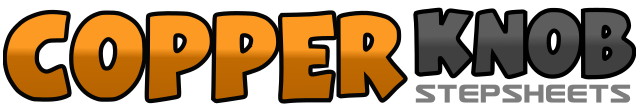 .......Count:32Wall:4Level:Absolute Beginner.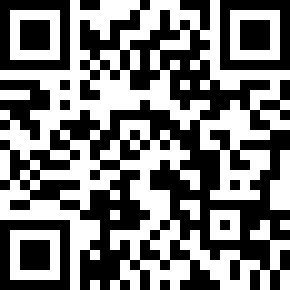 Choreographer:Norman Gifford (USA) & Jo Thompson Szymanski (USA) - December 2017Norman Gifford (USA) & Jo Thompson Szymanski (USA) - December 2017Norman Gifford (USA) & Jo Thompson Szymanski (USA) - December 2017Norman Gifford (USA) & Jo Thompson Szymanski (USA) - December 2017Norman Gifford (USA) & Jo Thompson Szymanski (USA) - December 2017.Music:Storm of Love - Scooter LeeStorm of Love - Scooter LeeStorm of Love - Scooter LeeStorm of Love - Scooter LeeStorm of Love - Scooter Lee........1-4Right step side; left touch together; left step side; right touch together5-8Right step side; left together; right step side; left touch together1-4Left step side; right touch together; right step side; left touch together5-8Left step side; right together; left step side; right touch together1-4Right step forward; hold; pivot turn ¼ left; hold  [9:00]5-8Right step forward; hold; pivot turn ¼ left; hold  [6:00]1-4Right toe touch forward; drop heel; left toe touch forward; drop heel5-8Right crossover; left step back; turn ¼ right stepping side; left crossover  [9:00]